F A T I M A   C O L L E G E (Autonomous)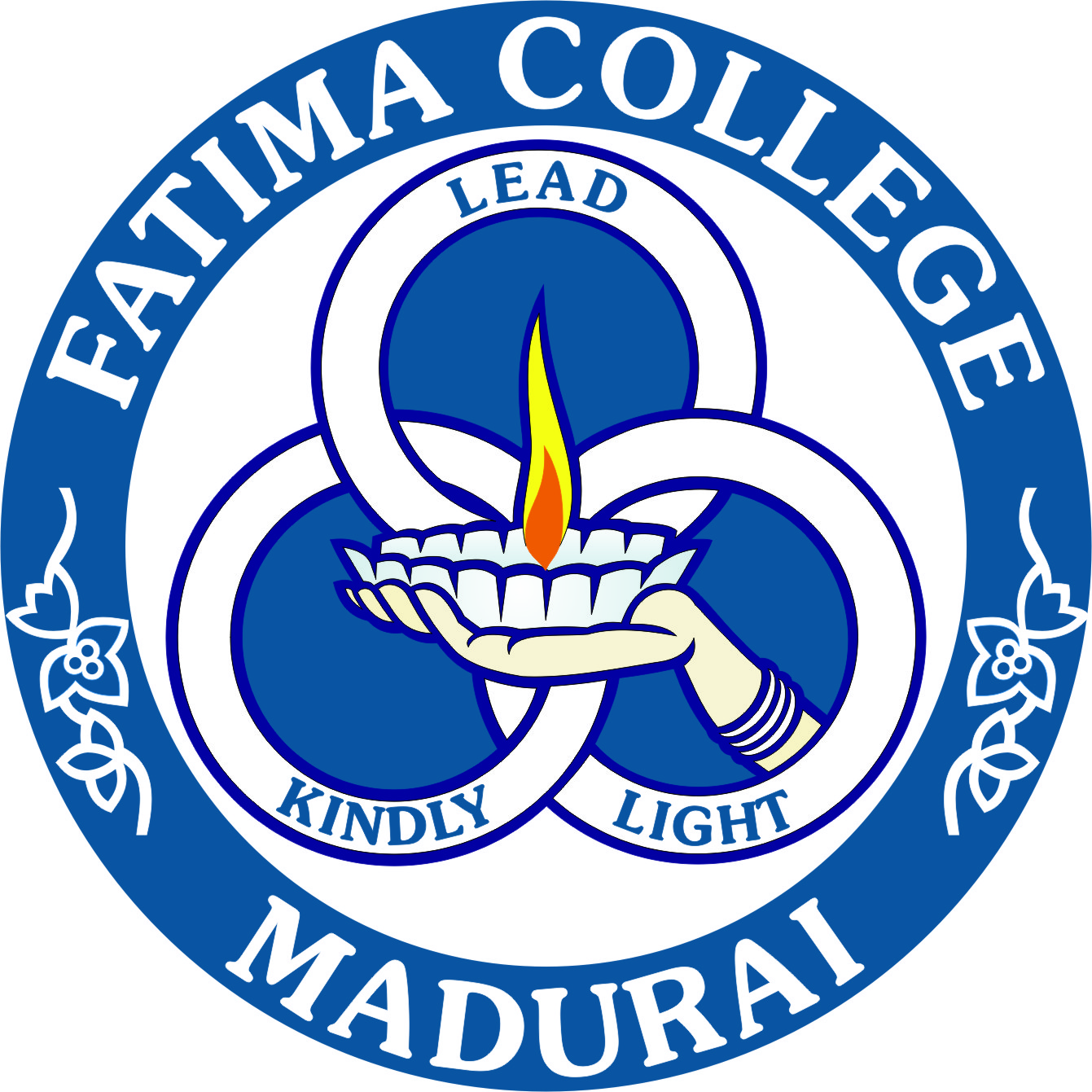 Affiliated to Madurai Kamaraj University, MaduraiCollege with Potential for ExcellenceRe-Accredited with ‘A’ Grade by NAAC (3rd Cycle)94th Rank in India Ranking 2019 (NIRF) by MHRD FINE ARTS 2019 REJUVENATE RELATIONSHIPS (cwTfis caph;g;gpg;Nghk;!)Registration FormLast Date for submission of typed filled in form: 06.12.2019Mail the typed and filled in registration form to fcfinearts2k19@gmail.comFine Arts 2019  Department Combinations for Events S. No.EventNameRegister No.Year & MajorTurn Coat (Tamil)1.Turn Coat (Eng)1.Short Story (Tam)1.Short Story (Eng)1.Verse Writing (Tam) 1.Verse Writing (Eng)1.Essay Writing (Tam)1.Essay Writing (Eng)1.Mime 1.Mime 2.Mime 3.Mime 4.Mime 5.Mime 6.Mime 7.Classical Dance 1.Folk Dances of Tamil Nadu1.Folk Dances of Tamil Nadu2.Folk Dances of Tamil Nadu3.Folk Dances of Tamil Nadu4.Folk Dances of Tamil Nadu5.Folk Dances of Tamil Nadu6.Folk Dances of Tamil Nadu7.Folk Dances of Tamil Nadu8.Group Dance 1.Group Dance 2.Group Dance 3.Group Dance 4.Group Dance 5.Group Dance 6.Group Dance 7.Group Dance 8.Vocal Solo Light1.AcapellaGroup song  1.AcapellaGroup song  2.AcapellaGroup song  3.AcapellaGroup song  4.AcapellaGroup song  5.AcapellaGroup song  6.Christmas Carols1.Christmas Carols2.Christmas Carols3.Christmas Carols4.Christmas Carols5.Christmas Carols6.Christmas Carols7.Christmas Carols8.Christmas Carols9.Christmas Carols10.Poster  Making 1.Poster  Making 2.Cartooning1.Collage1.Collage2.Pencil Drawing1.Photography1.Dumb Charade1.Dumb Charade2.Vegetable Carving1.Art From Waste1.Rangoli1.Rangoli2. Short FilmOne entry from a majorYesNoFlower Arrangement1.Skit1.Skit2.Skit3.Skit4.Skit5.Skit6.Skit7.College SongCollege SongCollege SongCollege SongCollege SongCollege SongCollege SongCollege SongCollege SongCollege SongCollege SongCollege SongCollege SongCollege SongCollege SongCollege SongCollege SongCollege SongCollege SongCollege SongFashion ParadeFashion ParadeFashion ParadeFashion ParadeFashion ParadeFashion ParadeFreeze(Tableau)Freeze(Tableau)Freeze(Tableau)Freeze(Tableau)Freeze(Tableau)Freeze(Tableau)Freeze(Tableau)Freeze(Tableau)Freeze(Tableau)Freeze(Tableau)Freeze(Tableau)Freeze(Tableau)Freeze(Tableau)Freeze(Tableau)Freeze(Tableau)Freeze(Tableau)Freeze(Tableau)Freeze(Tableau)Freeze(Tableau)Freeze(Tableau)Fatima Innovation ProjectFatima Innovation ProjectFatima Innovation ProjectFatima Innovation ProjectFatima Innovation ProjectFatima Innovation ProjectFatima Innovation ProjectUGUGS. No.DepartmentB.A. HistoryB.A. EconomicsB.A. Sociology with Computer ApplicationsB.A. English (Shift - I)B.A. TamilB.Sc. Mathematics (Shift - I)B.Sc. PhysicsB.Sc. ChemistryB.Sc. ZoologyB.Sc. Home ScienceB.Sc. Computer ScienceB.Com. (Shift - I)B.B.AB.A. English (SF)B.C.A.B.Sc. ITII & III B.Com with Comp. Appln. ‘A’ & I B.Com. with Comp. Appln.II & III B.Com with Comp. Appln. ‘B’ & B.Com. (Shift - II)Maths ‘A’  (Shift - II)Maths ‘B’ (Shift - II)B.A. Journalism and Mass Communication B.Sc. StatisticsPGPGM.A. Economics, M.A. Tamil, M.A. History & MSWM.Sc. Physics, HNN & M.Sc. ZoologyM.A. English M.Sc. Maths M.Com. & M.Com with CA M.Sc. Computer Science & M.Sc. ChemistryMBA MCA  & M.Sc. IT